Назва проєкту(не більше 15 слів): «Лаунж зона»ПІБ	автора/авторки або команди авторів проєкту: Маркосян Софія.Сума коштів на реалізацію проєкту: 45 000  грн. Тематика проєкту: лаунж зона - це простір, де школярі зможуть із задоволенням відпочити на перерві чи просто поспілкуватися з однолітками в комфортній обстановці.Місце	реалізації	проєкту(адреса,	територія	навчального закладу, приміщення, кабінет): рекреації та фойє НВК №26Мета та цілі проєкту(не більше 50 слів ): створення зручного та приємного простору для відпочинку та дозвілля школярів. Потреби яких учнів задовольняє проєкт(основні групи учнів, які зможуть користуватися результатами проєкту, як ними буде використовуватись проєкт, які зміни відбудуться завдяки користуванню результатами реалізованого проєкту): результатом даного проєкту зможуть користуватися учні 1-11 класів, батьки, учасники спортивних секцій та спортивних  міських, обласних, всеукраїнських змагання, які проводяться у стінах нашого закладу.Часові рамки впровадження проєкту(скільки часу потрібно для реалізації): 2 місяці.Опис ідеї проєкту(проблема, на вирішення якої він спрямований; запропоновані рішення; пояснення, чому саме це завдання повинно бути реалізоване і яким чином його реалізація вплине на подальше життя навчального закладу. не більше 500 символів): на перерві учні зазвичай стоять біля вікон, сідають на підлогу чи просто знаходяться в своїх класах. Альтернативним рішенням для комфортності шкільного життя є створення лаунж зон з цікавими настільними іграми, зручними меблями . Облаштування лаунж зони для учнів школи – це в першу чергу створення простору, де учням буде цікаво і комфортно проводити свої перерви. Це місце, де вони цілком зможуть облишити свої шкільні проблеми та хоча б на 10-15 хвилин просто відпочити, поговорити та, саме головне, з користю провести час в колі однолітків. Таке середовище робить перерву радісною, довгоочікуваною. Яскравий дизайн сприятиме покращенню настрою, що буде корисним у процесі отримання нових знань.Очікувані результати від реалізації проєкту: Створення місць, де кожен учасник освітнього процесу зможе комфортно відпочити, змістовно провести вільний від навчання час.Коментар/Додатки до ідеї проєкту(за потреби):Орієнтовна вартість (кошторис) проєкту(всі складові проєкту та їх орієнтовна вартість)Чи потребує проєкт додаткових коштів на утримання об’єкта, що є результатом реалізації проєкту(наприклад, витрати на прибирання, електроенергію, водопостачання, поточний ремонт, технічне обслуговування)?ніКороткий опис та оцінка суми річних витрат:____________________________________________________________________Додатки (фотографії, малюнки, схеми, описи, графічні зображення, додаткові пояснення тощо), вказати перелік:Додаток №1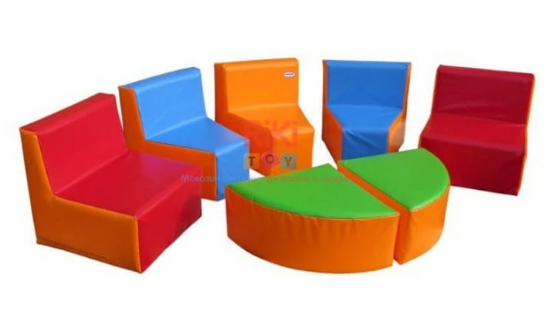 Додаток №2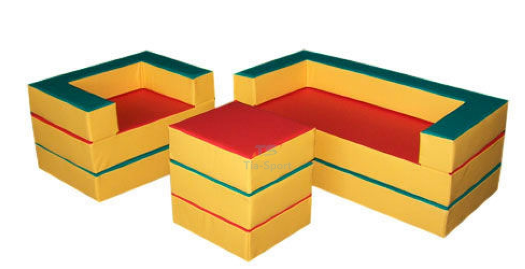 Додаток №3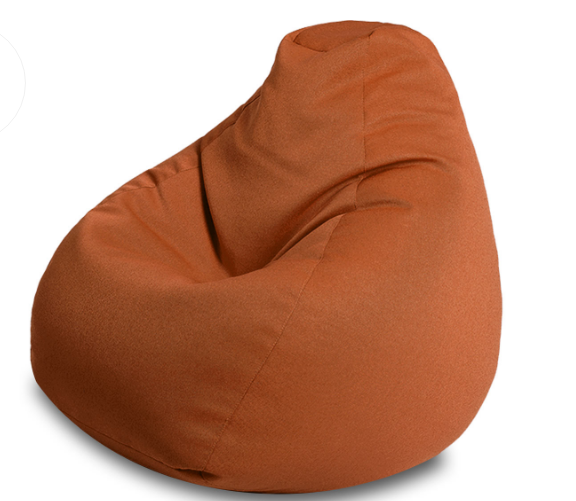 Номер та назва навчального закладуРівненський навчально-виховний комплекс «Загальноосвітня школа І-ІІІ ступенів-спеціалізована спортивна школа» №26Ідентифікаційний номер проєкту№6№з/пНайменування витратОдиниці вимірюванняКількість одиницьВартість за одиницю, грн.Всього, грн.1.Придбання модульного комплекту3 шт.37300219002.Придбання меблів-трансформерів3 шт.35300159003Придбання крісел-мішків2 шт.2100020004.Транспортування10001000Кошти резерву4200Всього45 000